REPUBLIKA E SHQIPËRISËKOMISIONI QENDROR I ZGJEDHJEVE__________________________________________________________________________________________________________________				V E N D I MPËR MIRATIMIN E PËRMBAJTJES SË FLETËS SË VOTIMIT PËR KANDIDATËT PËR KRYETAR BASHKIA HAS PËR ZGJEDHJET PËR ORGANET E QEVERISJES VENDORE TË DATËS 21 QERSHOR 2015Komisioni Qendror i Zgjedhjeve në mbledhjen e datës 27.05.2015, me pjesëmarrjen e:Lefterije 	Luzi -					KryetareDenar 		BIBA - 				ZV/KryetarEdlira 		JORAGQI - 				AnëtarGëzim 		VELESHNJA - 				AnëtarHysen		OSMANAJ-				AnëtarKlement	ZGURI-				AnëtarVera		SHTJEFNI-				AnëtarShqyrtoi çështjen me:OBJEKT:                          Për miratimin e përmbajtjes së fletës së votimit për kandidatët për Kryetar Bashkia Has për zgjedhjet për  Organet e Qeverisjes Vendore të datës 21 qershor 2015.BAZË LIGJORE:	Neni 23, pika 1 germa a dhe neni 98, të ligjit nr. 10019,datë	29.12.2008 “Kodi Zgjedhor i Republikës së Shqipërisë” i ndryshuar.Komisioni Qendror i Zgjedhjeve pasi shqyrtoi dokumentacionin e paraqitur si dhe dëgjoi diskutimet e të pranishmeve;VËREN Me vendimin nr. 32, datë 06.03.2015 “Për miratimin e disa rregullave për regjistrimin e koalicioneve zgjedhore në KQZ”, KQZ ka përcaktuar disa rregulla për mënyrën e regjistrimit të koalicioneve zgjedhore. Në përputhje me vendimin nr.32 të KQZ, partitë politike depozituan respektivisht në KQZ marrëveshjet e tyre dhe KQZ me vendimet përkatëse ka miratuar regjistrimin si subjekt zgjedhor për zgjedhjet për Organet e Qeverisjes Vendore të datës 21.06.2015 dy koalicione zgjedhore, Koalicionin Aleanca Popullore Për Punë dhe Dinjitet dhe Koalicionin Aleanca Për Shqipërinë Europiane. Brenda afatit të përcaktuar në nenin 67, pika 1 dhe pika 2 të Kodit Zgjedhor, koalicioni Aleanca Popullore për Punë dhe Dinjitet depozitoi kërkesën për regjistrimin e z. Elez Maçi si kandidat për kryetar në Bashkinë Has dhe Koalicioni Aleanca Për Shqipërinë Europiane depozitoi kërkesën për regjistrimin e z. Adem Lala. Gjitashtu KQZ me vendimin 458, datë 21.05.2015 “Për shqyrtimin e kërkesës së KZAZ-së nr. 10, Bashkia Has, “Për regjistrimin e z.Gëzim Ukperaj si kandidat i propozuar nga Partia Socialdemokrate,  për kryetar të bashkisë Has, për zgjedhjet për Organet e Qeverisjes Vendore të vitit 2015, vendosi rregjisitrimin e kandidatit për kryetar bashkia Has, z. Gëzim Ukepraj, propozuar nga Partia Socialdemokrate.KZAZ nr.10 miratoi me vendim regjistrimin e tyre, përkatësisht me vendimet nr.42, datë 11.05.2015, vendimi nr. 44 datë 11.05.2015.Në përfundim të procesit të regjistrimit të kandidatëve për Kryetar për zonën zgjedhore BashkiaHas, KQZ në mbështetje të nenit 98, pika 3 dhe 4, duhet të miratojë përmbajtjen e fletës së votimit për subjektet zgjedhore që garojnë në zgjedhjet për organet e qeverisjes  vendore të datës 21.06.2015.Në mbledhjen e datës 22.05.2015 KQZ organizoi shortin sipas procedurave të përcaktuara në Udhëzimin nr.3, datë 04.03.2015 “Për procedurën e hedhjes së shortit për përcaktimin e renditjes së subjekteve zgjedhore në fletën e votimit”.Në përfundim të zhvillimit të shortit, rezultoi se, z.Elez Maçi do te renditet i pari ne fletën e votimit, z.Adem Lala do të renditet i dyti, ndërsa z.Gëzim Ukperaj do të renditet i treti.PËR KËTO ARSYE:Mbështetur në nenin 23, pika 1 germa a, nenin 98, pika 3, 4 të Ligjit nr. 10019, datë 29.12.2008 “Kodi Zgjedhor i Republikës së Shqipërisë”, i ndryshuar,V E N D O S I:Të miratojë përmbajtjen e fletës së votimit për Kandidat për Kryetar në zonën zgjedhore Bashkia Has, Qarku Kukës për zgjedhjet për Organet e Qeverisjes Vendore të datës 21 qershor 2015,  sipas materialit bashkëlidhur këtij vendimi.Ky vendim hyn në fuqi menjëherë.Kundёrkёtij vendimi mund tёbёhet ankim nё Kolegjin Zgjedhor, pranё Gjykatës sё Apelit Tiranё, brenda 5 (pesë) ditёve nga shpallja e kёtij vendimi.Lefterije		LUZI-				KryetareDenar			BIBA-				Zv/KryetarEdlira			JORGAQI -			AnëtareGëzim			VELESHNJA-			AnëtarHysen			OSMANAJ-			AnëtarKlement		ZGURI-			AnëtarVera			SHTJEFNI-			Anëtare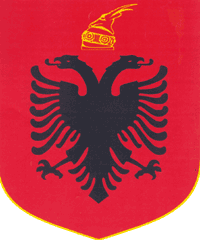 